Name…………………………………… ……………….   Index No:…………………School………………………………………………       Candidate’s Signature …………				      				     Date:     …………………565/1BUSINESS STUDIES			  					   PAPER 1 JULY-AUGUST- 2016TIME: 2 ½ HOURSKAKAMEGA SOUTH SUB-COUNTY JOINT EVALUATION TEST – 2016Kenya Certificate of Secondary Examination ( KCSE)565/1BUSINESS STUDIESPAPER 1INSTRUCTIONS TO CANDIDATESWrite  your name and index number in the spaces provided.Sign and write the date of examination in the spaces provided.Answer all questions in the spaces provided in this booklet.Candidates should check the question paper to ascertain  that all pages are printed as indicated and the  no questions are missing.For Examiners Use OnlyTOTAL MARKSThis paper consists of 8 printed pages. Candidates should check the question paper to ensure that all pages are printed as indicated and no questions are missing.Highlight four factors that will make a new product not to be successfully sold at the market    									(4mks)………………………………………………………………………………………………………………………………………………………………………………………………………………………………………………………………………………………………………………………………………………………………………………………………………………………………………………………………….. Given below are some factors that influence the operation of a business. Indicate with a tick (  √ ) in the  appropriate column the business environment associated with each of the factor s									 ( 4mks) Identify the principle of insurance described in each of the following  circumstances										(4mks)James went to insure his neighbor`s house but the insurer refused to accept  to provide cover……………………………………………………………………………Benta`s vehicle insured against  theft was destroyed in an accident and the insurer refused to compensate…………………………………………………After  full compensation, the insurer  took the remains of  Peter`s  vehicle………………………………………………………………………………..Rose insured her second hand vehicle as a brand new  one and the insurer  declined to offer protection…………………………………………………State four services that  your school provides you as a student  		 (4mks)…………………………………………………………………………………………………………………………………………………………………………………………………………………………………………………………………………………………………………………………………………………………………………………………………………………………………………………………………..For  each of the following transaction, indicate the  account to be debited and  the account to be credited 							(4mks)6.  State how the following types of unemployment may occur in a country 	(4mks)(a) Disguised(b) Frictional(c ) Cychical(d)Seasonal7.     Outline four principles that govern the operation of co-operative societies	(4mks)8.  The diagram below shows a change in demand of a product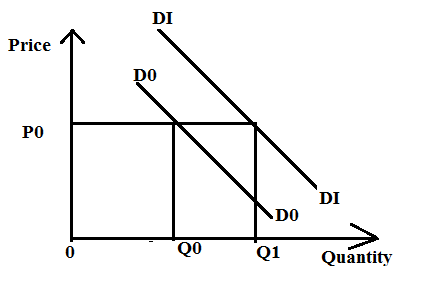 State  four causes of the changes in demand						 (4mrks)…………………………………………………………………………………………………………………………………………………………………………………………………………………………………………………………………………………………………………………………………………………………………………………………………………………………………………………………………..9. Give four types of books of original entry 						(4mks)…………………………………………………………………………………………………………………………………………………………………………………………………………………………………………………………………………………………………………………………………………………………………………………………………………………………………………………………………..10. Outline four function of Kenya commercial Bank (KCB)			(4mks)…………………………………………………………………………………………………………………………………………………………………………………………………………………………………………………………………………………………………………………………………………………………………………………………………………………………………………………………………..11.	The following is an extract of a cash book from Ramo TradersRamo TradersCash book for the month of January 2010Determine the balance carried  down on  10th January 		(2mks)(i)Cash________________(ii)Bank_______________Give the name of the transaction on 10th January 2010		(1mk)Describe the transaction on 8th January 2010 			(1mk)12. Give the uses of the following office machines 			(4mks)(a)  Dictaphone(b) Guillotine13. Outline four ethical issues a business should observe concerning its employees 										(4mks)…………………………………………………………………………………………………………………………………………………………………………………………………………………………………………………………………………………………………………………………………………………………………………………………………………………………………………………………………..14. Highlight four problems associated with Monopoly markets structure											(4mks)…………………………………………………………………………………………………………………………………………………………………………………………………………………………………………………………………………………………………………………………………………………………………………………………………………………………………………………………………..15.	Outline four circumstances under which human wants can be fully satisfied										(4mks)…………………………………………………………………………………………………………………………………………………………………………………………………………………………………………………………………………………………………………………………………………………………………………………………………………………………………………………………………..16. Highlight four reasons why most countries are getting rid of direct production (4mks)…………………………………………………………………………………………………………………………………………………………………………………………………………………………………………………………………………………………………………………………………………………………………………………………………………………………………………………………………..17.	Mwanaisha owns and runs a retail shop in her village. State four features of this form of business organization 					(4mks)…………………………………………………………………………………………………………………………………………………………………………………………………………………………………………………………………………………………………………………………………………………………………………………………………………………………………………………………………..18. The following information was extracted from the books of Wanjala Traders Rate  of stock Turnover 							3Opening stock							80,000Closing stock							100,000Mark up								20%Determine Gross profit 							(4mks)…………………………………………………………………………………………………………………………………………………………………………………………………………………………………………………………………………………………………………………………………………………………………………………………………………………………………………………………………..19.	State four measures that the county government of Kakamega could undertake so as to attract its   investors to locate their industries within its boundaries (4mks)…………………………………………………………………………………………………………………………………………………………………………………………………………………………………………………………………………………………………………………………………………………………………………………………………………………………………………………………………..20. Give four measures that could be undertaken to conserve forests in Kenya 											(4mks)…………………………………………………………………………………………………………………………………………………………………………………………………………………………………………………………………………………………………………………………………………………………………………………………………………………………………………………………………..21.	State the purpose of the following documents used in International trade											(4mks)…………………………………………………………………………………………………………………………………………………………………………………………………………………………………………………………………………………………………………………………………………………………………………………………………………………………………………………………………..(a) Commercial invoice(b) Letter of credit(c )Airway bill(d)Import Licence22.	Highlight four  benefits to a large consumer who buys  directly from the producer 									(4mks)…………………………………………………………………………………………………………………………………………………………………………………………………………………………………………………………………………………………………………………………………………………………………………………………………………………………………………………………………..23. Outline four reasons why a transporter of goods from Mombasa to Nairobi may prefer rail transport  to  road  transport				(4mks)…………………………………………………………………………………………………………………………………………………………………………………………………………………………………………………………………………………………………………………………………………………………………………………………………………………………………………………………………..24. On 1st December 2013 ,Boda Boda Traders bought 200 torches  at sh 50 each from Furaha wholesalers .A trade  discount of 10% was allowed and 2% cash discount if payment was made within three weeks .Calculate the amount paid if payment was made on 18th December 2013				(4mks)…………………………………………………………………………………………………………………………………………………………………………………………………………………………………………………………………………………………………………………………………………………………………………………………………………………………………………………………………..25. State the term given to each of the following statement 		(4mks)Question123456789101112131415MarksQuestion16171819202122232425MarksFactors  Internal ExternalRainy  season Economic  recessionEmployees  strike Rival  firmsTransactionAccount debitedAccount creditedBought  equipment in cash__________________________Sold goods on  credit to Linda____________________________Took cash from  cash box for personal  use___________________________Converted a personal van  into business use____________________________Date  Details Cash Bank DateDetailsCashBank20102010Jan 1Bal blf25004500Jan 2Stationery 520Jan 5Sales1200Jan 8Wages2400Jan 10Cash1500Jan 10Bank1500StatementTerm The transfer of an enterprise from public ownership to private ownership_________________The possibility of occurrence of the events which may cause a loss to the insured ____________________The  value of the foregone alternative where choice has been made ___________________The total monetary value of all goods and services produced in a country over a period of  one year__________________________